Nyckeltal – definitioner och årlig inrapporteringBakgrundDe flesta av nyckeltalen är framtagna av Miljösamverkan Stockholms län och används också av Miljösamverkan Skåne. Vissa av nyckeltalen har av Miljösamverkan Jönköpings län definierats ytterligare. Nyckeltalen gör det möjligt att göra jämförelser kommunerna emellan.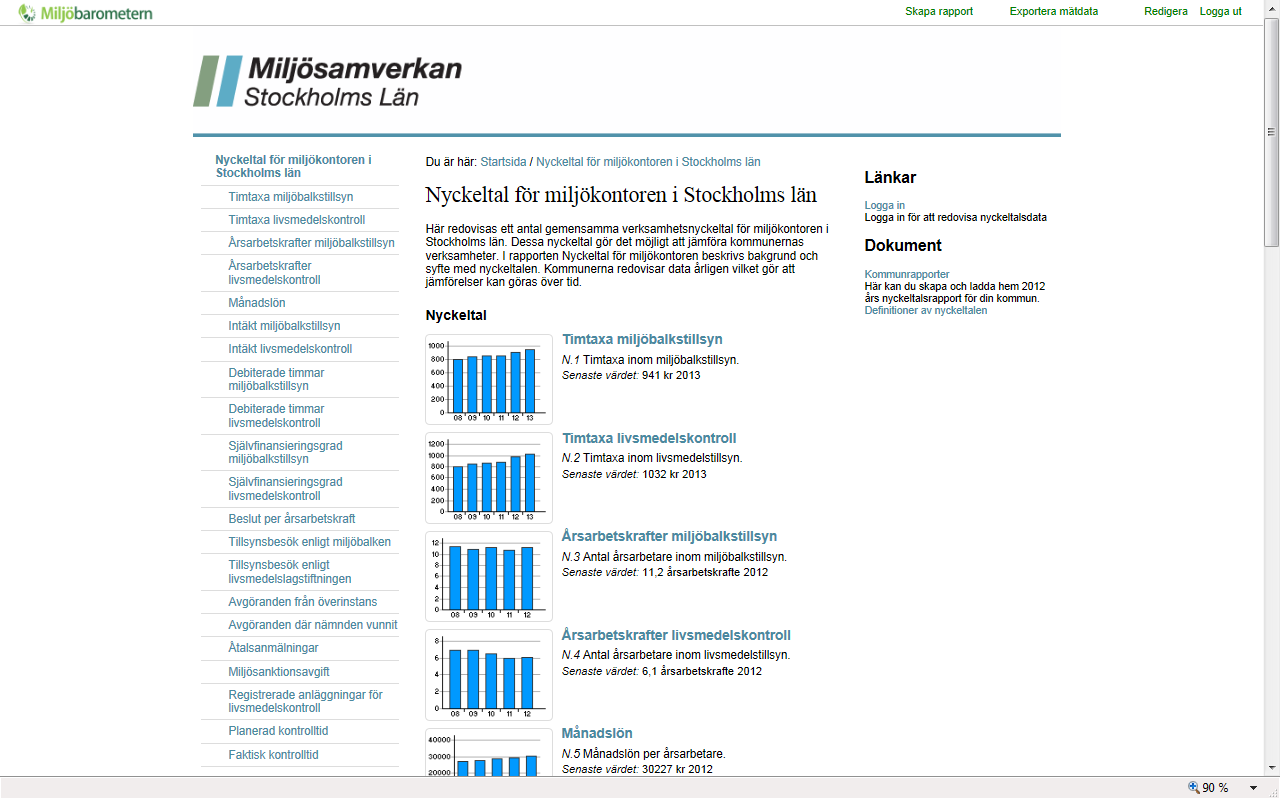 Årlig inrapportering av nyckeltal för Jönköpings länNyckeltalen för Jönköpings län läggs in på www.miljobarometern.se via   https://miljosamverkan.internal.miljobarometern.se/service/login senast den 1 april årligen och avser uppgifter från bokslutsåret innan. Varje kommun lägger själv in sina nyckeltal via sin inloggning. Publicering externt görs av länssamordnaren när alla lagt in sina nyckeltal. Underlag till några av nyckeltalen hämtas ur länets gemensamma mall för behovsutredning.Timtaxa miljöbalkstillsynSyfte Nyckeltalet visar kostnaden för en tillsynstimme. Det gör det möjligt att jämföra kostnadsnivån mellan miljöförvaltningarna.DefinitionEnhet: Kronor/timmaTimtaxa livsmedelskontrollSyfteNyckeltalet visar kostnaden för en kontrolltimme. Det gör det möjligt att jämföra kostnadsnivån mellan miljöförvaltningarna.DefinitionEnhet: Kronor/timmaInspektörer för miljöbalkstillsyn, årsarbetskrafter under året (utfall)Syfte Nyckeltalet gör det möjligt att visa storleken på tillsynsverksamheten. Nyckeltalet ingår som underlag för uträkning av nyckeltal 6, 7, 10, 11 och 13.DefinitionMed årsarbetskrafter för miljöbalkstillsyn avses följande: Gå in i behovsutredningens flik ”Befintlig personal”. Under rubriken ”Prövning, handläggning, tillsyn och kontroll” summeras antal tjänster för alla rader utom ”Livsmedelsanläggningar”, ”Dricksvattenanläggningar” ”Folköl”, ”Tobak” och ”Läkemedel” (för de som har den tillsynen). För att få utfallet under året dras tjänster bort för vakanser, längre sjukskrivningar, glapp mellan anställningar och längre ledigheter som inte ersatts under året.Enhet: Årsarbetskrafter/årInspektörer för livsmedelskontroll, årsarbetskrafter under året (utfall)Syfte Nyckeltalet gör det möjligt att visa storleken på miljöförvaltningens kontrollverksamhet. Nyckeltalet ingår som underlag för uträkning av nyckeltal 6, 7, 10, 11 och 13.DefinitionMed årsarbetskrafter för livsmedelskontroll avses följande: Gå in i behovsutredningens flik ”Befintlig personal”. Under rubriken ”Prövning, handläggning, tillsyn och kontroll” summeras antal tjänster för raderna ”Livsmedelsanläggningar” och ”Dricksvattenanläggningar”. För att få utfallet under året dras tjänster bort för vakanser, längre sjukskrivningar, glapp mellan anställningar och längre ledigheter som inte ersatts under året.Enhet: Årsarbetskrafter/årMånadslön för tillsyns- och kontrollpersonalSyfte Nyckeltalet gör det möjligt att jämföra lönenivå mellan alla inspektörer på miljöförvaltningarna.DefinitionAnge medianlön för anställd tillsyns- och kontrollpersonal (inspektörer) den 31 december. Föräldralediga, sjukskrivna och vikarier inkluderas i beräkningen. Chefer och samordnare ingår inte. Enhet: Kronor/månadIntäkt för miljöbalkstillsyn per årsarbetskraft (utfall)Syfte Nyckeltalet gör det möjligt att jämföra utveckling av intäkterna för tillsyn över tid och är ett underlag för verksamhetsutveckling. Det ska även vara en källa till inspiration i jämförelse mellan miljöförvaltningar.DefinitionTotal summa fakturerade tillsynsintäkter för miljöbalkstillsyn per årsarbetskraft under föregående år. För definition av miljöbalkstillsyn respektive årsarbetskraft se nyckeltal 3.Enhet: Kronor/årsarbetskraft
Intäkt för livsmedelskontroll per årsarbetskraft (utfall)SyfteNyckeltalet gör det möjligt att jämföra utveckling av intäkterna för kontroll över tid och är ett underlag för verksamhetsutveckling. Det ska även vara en källa till inspiration i jämförelse mellan miljöförvaltningar.DefinitionTotal summa fakturerade kontrollintäkter för livsmedelskontroll, planerad och oplanerad, per årsarbetskraft under föregående år. För definition av livsmedelskontroll respektive årsarbetskraft se nyckeltal 4.Enhet: Kronor/årsarbetskraftSjälvfinansieringsgrad för miljöbalkstillsynSyfteNyckeltalet visar hur stor andel av miljöbalkstillsynen som är intäktsfinansierad samt är ett underlag för verksamhetsutveckling. Självfinansieringsgraden påverkas av många olika faktorer såsom omorganisation av verksamheten, personalens sjukfrånvaro, ändrade definitioner av nyckeltalet samt nivån på timtaxa. Undvik därför jämförelse mellan miljöförvaltningar.DefinitionSjälvfinansieringsgrad = tillsynsintäkter/bruttokostnader.Bruttokostnader är kostnader för alla årsarbetskrafter inom området, inklusive OH- kostnader.Kostnader för t.ex. nämndsekreterare, assistenter, informatörer, samordnare och chefer, IT, lokaler och nämnd ingår (miljötillsynens andel).Med intäkter av miljöbalkstillsyn avses intäkter från följande arbete: Gå in i behovsutredningens flik ”Kärnverksamhet”. Under rubriken ”Prövning, handläggning, tillsyn och kontroll” summeras alla rader utom ”Livsmedelsanläggningar”, ”Dricksvattenanläggningar” ”Folköl”, ”Tobak” och ”Läkemedel” (för de som har den tillsynen).Mall för uträkning finns som bilaga i Ping Pong.Enhet: ProcentSjälvfinansieringsgrad för livsmedelskontrollSyfteNyckeltalet visar hur stor andel av livsmedelskontrollen som är intäktsfinansierad samt är ett underlag för verksamhetsutveckling. Självfinansieringsgraden påverkas av många olika faktorer såsom omorganisation av verksamheten, personalens sjukfrånvaro, ändrade definitioner av nyckeltalet samt nivån på timtaxa. Undvik därför jämförelse mellan miljöförvaltningar.DefinitionSjälvfinansieringsgrad = tillsynsintäkter/bruttokostnader. Bruttokostnader är kostnader för alla årsarbetskrafter inom området, inklusive OH- kostnader.Kostnader för t.ex. nämndsekreterare, assistenter, informatörer, samordnare och chefer, IT, lokaler och nämnd ingår (livsmedelskontrollens andel). Med intäkter av livsmedelskontroll avses intäkter från följande arbete: Gå in i behovsutredningens flik ”Kärnverksamhet”. Under rubriken ”Prövning, handläggning, tillsyn och kontroll” summeras intäkterna från raderna ”Livsmedelsanläggningar” och ”Dricksvattenanläggningar”.Mall för uträkning finns som bilaga i Ping Pong.Enhet: Procent
Antal tillsynsbesök enligt miljöbalken per årsarbetskraft (utfall)SyfteFör att bibehålla tillsynens legitimitet är det viktigt att tillsynsverksamheten syns ute på fältet och inte bara bedrivs vid skrivbordet. Detta nyckeltal jämför utvecklingen över tid inom tillsynsverksamheten, men kan också vara en källa till inspiration i jämförelse mellan miljöförvaltningar. OBS! Variationen mellan miljöförvaltningarna kan vara stor då uppdraget varierar.DefinitionSamtliga inspektioner/tillsynsbesök under året per årsarbetskraft enligt miljöbalken. Även tillsynsbesök vid klagomål. Enskilda avlopp ingår, men inte när det gäller inventeringsarbete. Som inspektion eller tillsynsbesök räknas alla besök som sker på plats, anmälda som oanmälda. Flera besök hos samma verksamhetsutövare räknas varje gång som ett besök. Möten på annan plats, typ informationsmöten, räknas inte. Går man ut två stycken, räknas det som en inspektion.För definition av miljöbalkstillsyn och årsarbetskrafter se nyckeltal 3. Enhet: Stycken/årsarbetskraftAntal kontroller enligt livsmedelslagstiftningen per årsarbetskraft (utfall)SyfteFör att bibehålla tillsynens legitimitet är det viktigt att tillsynsverksamheten syns ute på fältet och inte bara bedrivs vid skrivbordet. Detta nyckeltal jämför utvecklingen över tid inom tillsynsverksamheten, men kan också vara en källa till inspiration i jämförelse mellan miljöförvaltningarna. OBS! Variationen mellan miljöförvaltningen kan vara stor då uppdraget varierar.DefinitionSamtliga kontroller under året enligt livsmedelslagstiftningen per årsarbetskraft. Som kontroll räknas alla besök som sker på plats, oanmälda som anmälda eller uppföljande besök. Även besök vid klagomål. Flera besök hos samma verksamhetsutövare räknas varje gång som ett besök. Möten på annan plats, typ informationsmöten, räknas inte. Går man ut två stycken, räknas det som en inspektion.För definition av livsmedelskontroll och årsarbetskrafter se nyckeltal 4.Enhet: Stycken/årsarbetskraftBeslut om miljösanktionsavgiftSyfteNyckeltalet ger inspiration till diskussioner kring varför miljösanktionsavgifter är mer eller mindre frekventa mellan miljöförvaltningarna över tid. Det absoluta talet är sällan intressant utan fokus är på storheter.DefinitionSamtliga beslut om miljösanktionsavgift under året.Enhet: Stycken/årAntal registrerade anläggningar för livsmedelskontroll per årsarbetskraft (utfall)SyfteNyckeltalet ger inspiration till diskussioner kring rimlig arbetsbelastning inom livsmedelskontrollen i jämförelse mellan miljöförvaltningarna. Variationer mellan förvaltningarna förekommer på grund av avstånd, uppdrag och anläggningarnas storlek. Nyckeltalet är också intressant som jämförelse över tid.DefinitionAntal registrerade anläggningar för livsmedelskontroll per årsarbetskraft inom livsmedelskontrollen. Dricksvattenanläggningar ingår. För definition av årsarbetskrafter se nyckeltal 4. Antalet livsmedelsanläggningar hämtas ur behovsutredningens flik ”Resultat”.Enhet: Stycken/årsarbetskraft14. 	Antal förorenade områden, antal riskklassade objekt och antal åtgärdade objekt per årAntal branschklassade eller riskklassade förorenade områden Antal prioriterade objekt där inventering enligt MIFO fas 1 inte påbörjatsAntal riskklassade objekt enligt MIFO fas 1 under åretAntal objekt i riskklass 1 eller 2 efter genomförd MIFO fas 1Antal riskklassade objekt enligt MIFO fas 2 under åretAntal objekt i riskklass 1 eller 2 efter MIFO fas 2 (eller andra undersökningar)Antal åtgärdade objekt under åretSyfteNyckeltalen ger en bild av hur många förorenade områden det finns och hur många som riskklassats och åtgärdats per år. De senare för att kunna se om åtgärdstakten fram till 2040 och 2050 hålls.MålÅr 2040 ska samtliga prioriterade objekt vara riskklassade enligt MIFO-fas 2 eller liknande. Som övergripande mål gäller att år 2050 ska alla områden med mycket stor risk (riskklass 1) eller stor risk (riskklass 2) för människors hälsa eller miljö vara åtgärdade.DefinitionUppgifter till a, b, d och f hämtas från länsstyrelsens MIFO-databas, EBH-stödet. Antalet under a) är antalet i kommunen oavsett tillsynsmyndighet, övriga redovisningar av antal är där kommunen har tillsynsansvar. Objekt under b) har status identifiering avslutad - inventering ej påbörjad i databasen. Punkten g) avser alltså objekt som är avförda från EBH-stödet.
Enhet: Stycken 